          C.V Name      : KHALED 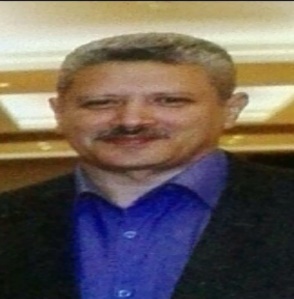 Personal Information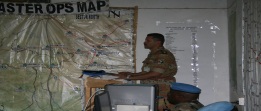 Date of Birth   : 08/01/1972Marital Status :  Married.Nationality      : Egyptian.       Current Residence: UAE/DUBAIPlace of Birth: Kingdom of Saudi ArabiaReligion          : Muslim. Education- Bachelor Degree in Electrical& Electronic Science Engineering.from NOV./1990  to  JUN/1995.   CAIRO / EGYPT, (Military Technical College)Grade: V. Good LY.  Project Grade: Excellent Premaster in Electric and Electronic Engineering from (BANHA) University from 2000 to 2002 in Banha /EGYWork status  From: 1995      ( As Electrical Engineer Officer) ARMY FORCE To:  2015      reason (retired)  Now working in Valtrans Transportation Systems   LLC.  Availability for work: Immediately            total years of experience: 22 years  Work Experience1- Administration Manager (Transportation Service and Solutions Company based in Dubai , Ajman ,EL Sharjah, AL Ain & AUH) in 2017. 2-Certified Instructor in BMC Training (UK Training Institute.  Dubai branch) to teach the value engineering courses in 2016/2017 3- Deputy Chief of  Electrical Engineering  ( Air Force ) I attended training in England (From Jun2012 to Jul 2015).4-Leader of Military observer & electric engineer section  in (UN) Field Peace and Security(UNITED NATION mission in DURFOR) I worked as leader of Military observer and electrical engineer in the engineering section. (I attended training in New York –UN HQ) (From May 2009 to Jun 2012).  5- Chief of Electrical Engineering In(Navy Forces )I Worked as Chief of Electrical & electronic Engineering section (Leader of the production and assembly group of command and control stations- ECM& ECCM station) (From Jul 2007 to May 2009) I attended training in England _BAS(PLEASY)	6- PRODUCTION MANAGER In (NSPO) Field of Industry I Worked as Production Manager in National Service Company (From Jan 2000 to Jul 2005). I attended training in Spain in (Possar Company).7- Chief of Technical Affairs in (electronic warfare department army force) . I Worked as Chief of Technical Affairs in different units work as Electrical & electronic engineering (from June 1995 to Jan 2000). I was trained in France in (army force)COURSES and TRAINING I got on all the basic courses are eligible to work as chief of maintenance represented in basic and advanced courses from the Armed Forces Institutes and Advanced Commander Course.I got on Measurement and quality control courses.I finished and succeeded Pre Master from Banha University, Courses for Programming PLC, C++ ,and Oracle programming courses. I got on fire and safety courses from UN.I got on essential courses in topography, computer (word-excel) and drive 4x4 car to prepare me as a member of united nation mission in DURFOUR. And I got 4 courses In united nation (advanced gender mainstreaming training _ j2 refresher _ humanitarian recovery and development unit (HRDU)).I got on tanning courses in wireless communication (GSM- WIDELOCAL LOP – SMART ANTENNA  – ANTIJAMMING COURSES ECCM – MODERN EQUPMENT  Uses In the Field of Jamming And How To Over Come) I got on ICDL Course, SAP System Course and Human Resources Management Course from Organization and Management national institute. Occupational Safety and Health Standards (OSHA) & value engineering advanced courses.LANGUAGE SKILLSArabic:   Mother tongue. English: Very Good (written, spoken & read).French:  Beginner.   Medals and certificates of appreciation3 Medals from Egypt.1 Medal from United States. 1 Certificate from Red Crescent.4 Certificate from united nation.1 Certificate from Spain.Contact Details:Contact Email:	khaled-319006@2freemail.com Reference: 		Mr. Anup P Bhatia, Market Research HR & IT ConsultantMobile No.:		+971504973598